Vybíjená 2020okresní finále 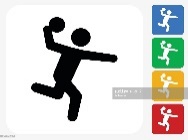 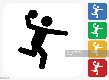 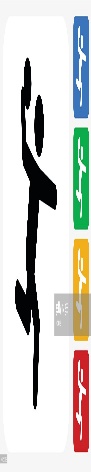 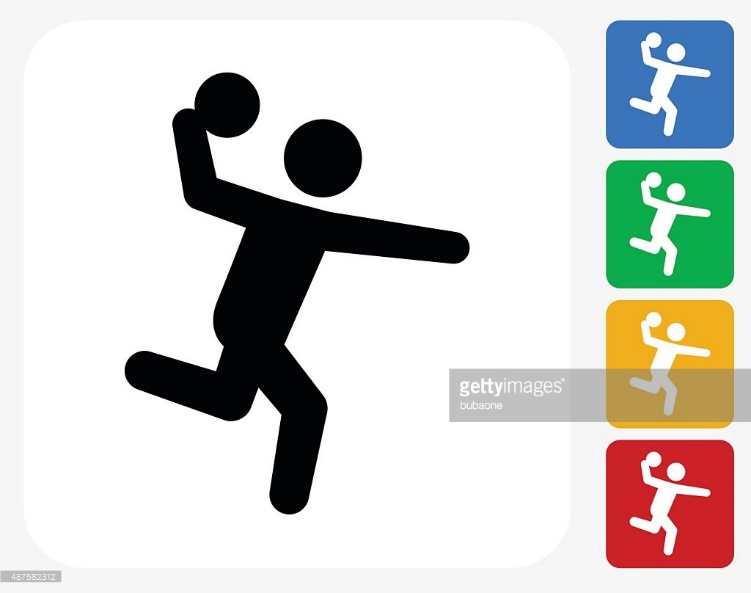 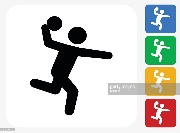 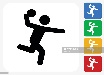 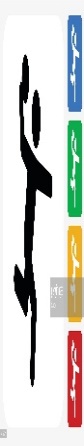 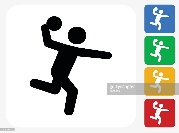 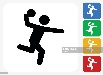 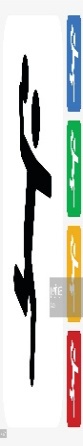 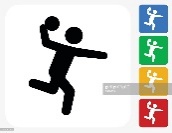 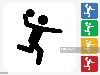 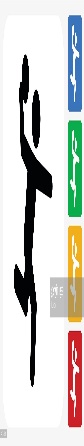 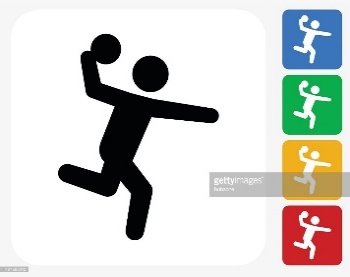 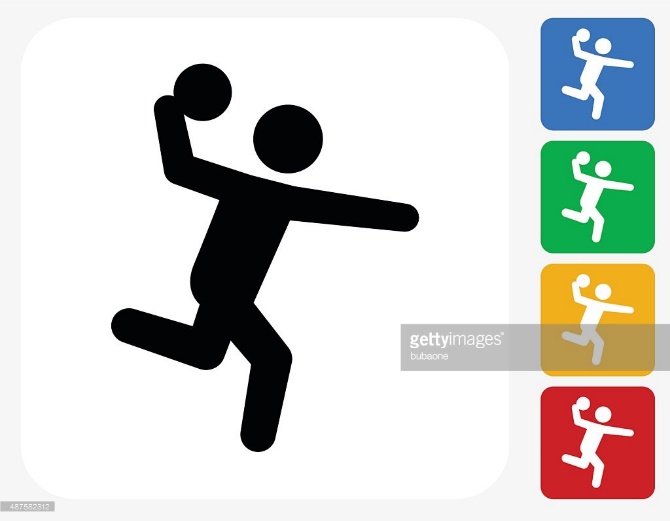 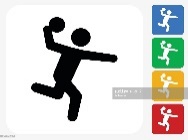 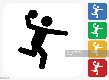 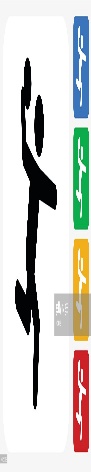 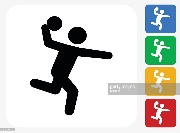 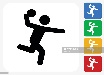 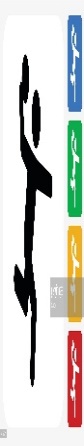 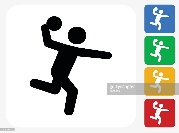 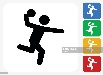 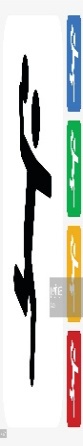 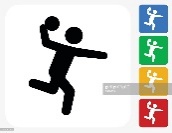 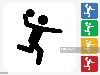 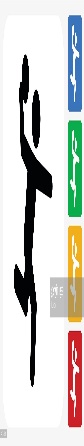 Středočeský kraj, ZŠ Benešov, Jiráskova 888, Město Benešov,Dům dětí a mládeže Benešov a OR AŠSK Benešovpořádajíokresní finále ve vybíjené 2. 4. 2020 - kategorie dívky 9:00 – 14:00 hodin Sportovní hala ZŠ Benešov, Jiráskova 888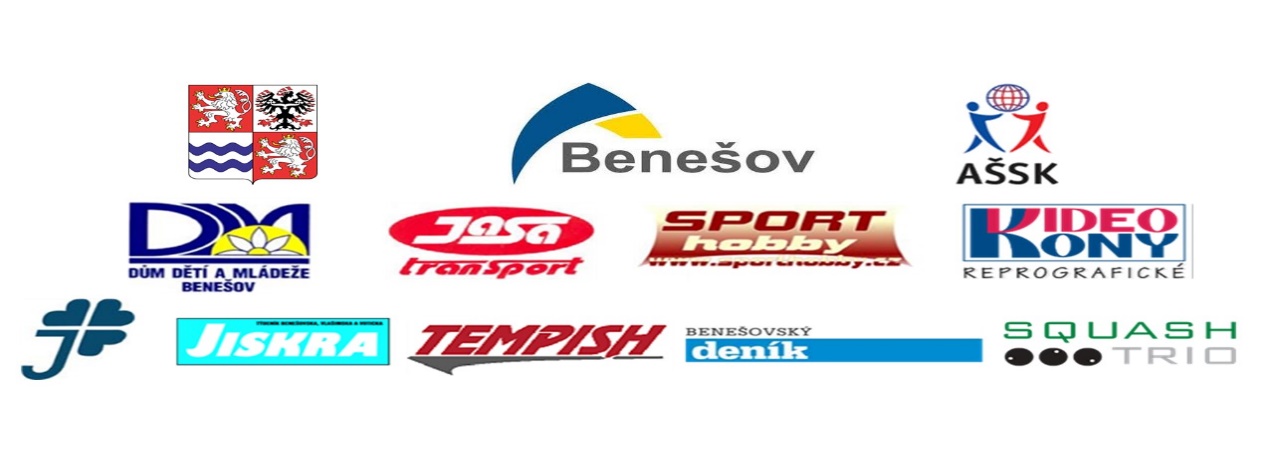 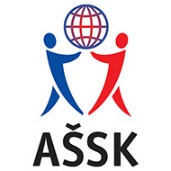 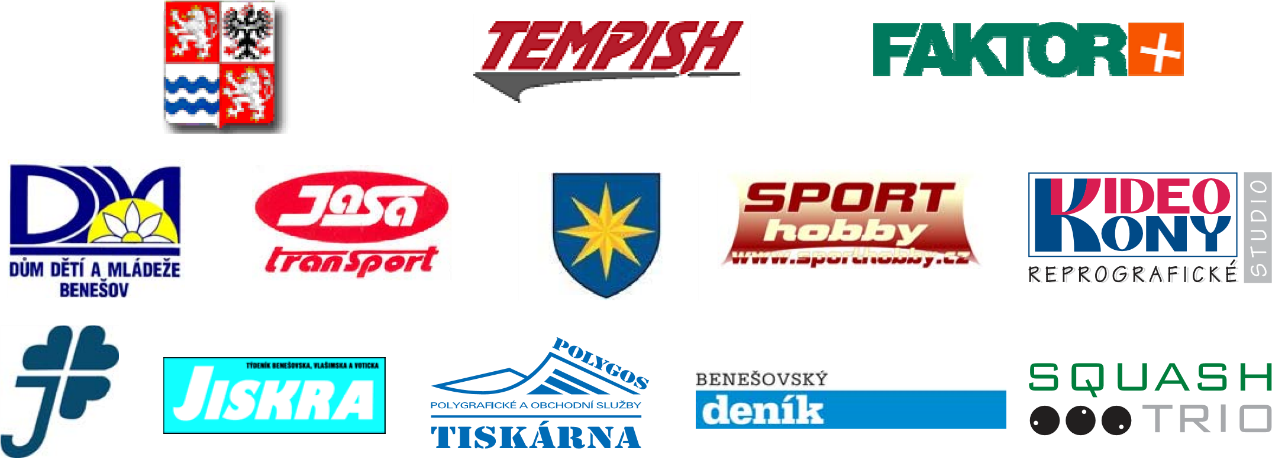 